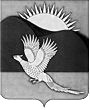 АДМИНИСТРАЦИЯПАРТИЗАНСКОГО МУНИЦИПАЛЬНОГО РАЙОНАПРИМОРСКОГО КРАЯПОСТАНОВЛЕНИЕИ.о. главы Партизанскогомуниципального района						 В.Г.ГоловчанскийУТВЕРЖДЁНпостановлением администрацииПартизанского муниципального районаот 10.04.2015 № 252СОСТАВрайонной межведомственной комиссии по организации отдыха,оздоровления и обеспечения занятости детей и подростков (по должностям)Члены комиссии:2_________________10.04.2015         село Владимиро-Александровское                                № 252О внесении изменений в постановление администрации Партизанского муниципального района от 19 мая 2014 года № 395 «О мерах по организации отдыха, оздоровления и занятости детей и подростков»В целях приведения муниципальных нормативно-правовых актов                 в соответствии с нормами действующего законодательства, в соответствии            с муниципальной программой «Развитие образования Партизанского муниципального района» на 2015-2017 годы, утвержденной постановлением администрации Партизанского муниципального района от 13.11.2014 № 962, руководствуясь статьями 28, 31 Устава Партизанского муниципального района, администрация Партизанского муниципального районаПОСТАНОВЛЯЕТ:1. Внести изменение в постановление администрации Партизанского муниципального района от 19 мая 2014 года № 395 «О мерах по организации отдыха, оздоровления и занятости детей и подростков», изложив пункт 5                    в следующей редакции:«5. Финансовому управлению администрации Партизанского муниципального района (Павленко) обеспечить финансирование расходов                 на мероприятия по организации временного трудоустройства несовершеннолетних граждан в свободное от учёбы время и в период летних каникул в пределах средств, выделенных на текущий год на реализацию подпрограммы № 3 «Развитие системы дополнительного образования, отдыха, оздоровления  и  занятости  детей и подростков» муниципальной программы 2«Развитие образования Партизанского муниципального района» на 2015-2017 годы, утверждённой постановлением администрации Партизанского муниципального района от 13.11.2014 № 962».2. Внести изменения в состав районной межведомственной комиссии по организации отдыха, оздоровления и обеспечения занятости детей                   и подростков, утвержденный постановлением администрации Партизанского муниципального района от 19 мая 2014 года № 395, изложив его в новой редакции (прилагается).  3. Общему отделу администрации Партизанского муниципального района (Кожухарова) опубликовать настоящее постановление в газете «Золотая Долина» и разместить на официальном сайте администрации Партизанского муниципального района в информационно-телекоммуникационной сети «Интернет» в тематической рубрике «Муниципальные правовые акты».Первый заместитель главы администрации Партизанского муниципального района, председатель комиссии;директор муниципального казённого учреждения «Управление образования» Партизанского муниципального района, заместитель председателя комиссии (по согласованию);главный специалист муниципального казённого учреждения «Управление образования» Партизанского муниципального района, секретарь комиссии  (по согласованию);главный специалист 1 разряда - ответственный секретарь комиссии                 по делам несовершеннолетних и защите их прав на территории Партизанского муниципального района;главный врач краевого государственного бюджетного учреждения здравоохранения «Партизанская центральная районная больница» (по согласованию);начальник отдела по спорту и молодежной политике администрации Партизанского муниципального района;начальник территориального отдела опеки и попечительства департамента образования и науки Приморского края по Партизанскому муниципальному району (по согласованию);заместитель начальника полиции по охране общественного порядка межмуниципального отдела Министерства внутренних дел Российской Федерации «Партизанский» (по согласованию);начальник муниципального казённого учреждения «Управление культуры» Партизанского муниципального района (по согласованию);начальник отдела надзорной деятельности Партизанского муниципального района Управления надзорной деятельности Главного управления МЧС России по Приморскому краю (по согласованию);начальник отдела по Партизанскому муниципальному району департамента труда и социального развития Приморского края (по согласованию);начальник финансового управления администрации Партизанского муниципального района;заместитель директора краевого государственного бюджетного учреждения «Центр занятости населения города Партизанска» (по согласованию);главный специалист 1 разряда по государственному управлению охраной труда администрации Партизанского муниципального района;начальник территориального отдела Управления Федеральной службы             по надзору в сфере защиты прав потребителей и благополучия человека         по Приморскому краю в г.Находка (по согласованию).       